Supplementary Information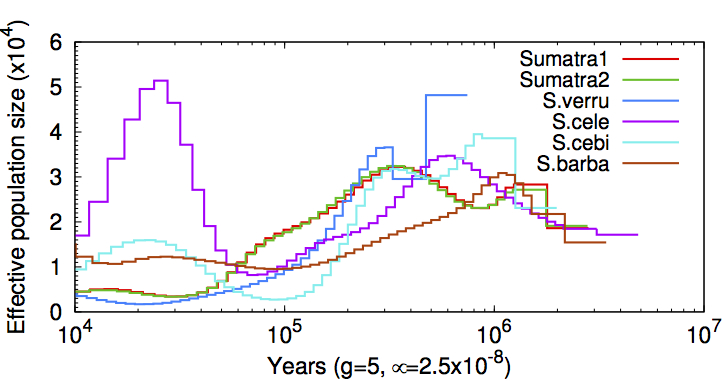 Table S1. Other individuals used to compare our results with. The different species/populations all have their own demographic history and thus their own interpretation of results and the comparison.Table S1. Other individuals used to compare our results with. The different species/populations all have their own demographic history and thus their own interpretation of results and the comparison.SpeciesDescriptionSus verrucosusJavan warty pig, lives in Indonesia (Java), this sample is from inbred zoo animal, originated from very small source population.Sus barbatusBearded pig, lives in Indonesia and Malaysia, probably large outbred population present.Sus celebensisSulawesi warty pig, lives in Indonesia (Sulawesi), probably large outbred population present.Sus scrofa – Asian domesticDomestic breed (Meishan) originated from Asian wild boar, limited population size.Sus scrofa – Asian wildAsian wild boar, large outbred population for long time, these samples are from North and South China. Sample from Japan experienced very severe bottleneck but recovered.Sus scrofa – European domesticDomestic breed (Large White) originated from European wild boar but admixed with Chinese domestic breeds.Sus scrofa – European wildEuropean wild boar, originated from Asian wild boars, experienced severe bottleneck, currently fragmented population.Table S2. Cross-validation errors for all possible K-values in the Admixture analyses. K = 6 had the lowest cross-validation error. We used K = 2 because of prior knowledge on the origin of the samples.Table S2. Cross-validation errors for all possible K-values in the Admixture analyses. K = 6 had the lowest cross-validation error. We used K = 2 because of prior knowledge on the origin of the samples.K-valueCross-validation error11.3521.4431.9341.3650.6060.41Table S3. Assessment of shared and island-specific variation. SNPs in coding regions only. Fixed differences between Sus cebifrons and Sus scrofa were excluded. The vast majority of the SNPs is shared between islands, and only a very small portion may be specific.Table S3. Assessment of shared and island-specific variation. SNPs in coding regions only. Fixed differences between Sus cebifrons and Sus scrofa were excluded. The vast majority of the SNPs is shared between islands, and only a very small portion may be specific.Table S3. Assessment of shared and island-specific variation. SNPs in coding regions only. Fixed differences between Sus cebifrons and Sus scrofa were excluded. The vast majority of the SNPs is shared between islands, and only a very small portion may be specific.Table S3. Assessment of shared and island-specific variation. SNPs in coding regions only. Fixed differences between Sus cebifrons and Sus scrofa were excluded. The vast majority of the SNPs is shared between islands, and only a very small portion may be specific.Table S3. Assessment of shared and island-specific variation. SNPs in coding regions only. Fixed differences between Sus cebifrons and Sus scrofa were excluded. The vast majority of the SNPs is shared between islands, and only a very small portion may be specific.Table S3. Assessment of shared and island-specific variation. SNPs in coding regions only. Fixed differences between Sus cebifrons and Sus scrofa were excluded. The vast majority of the SNPs is shared between islands, and only a very small portion may be specific.SharedPanay(N = 5)Negros(N = 2)TotalFraction island specific variationAll396936145774125191046790120.152Synonymous1956521501190229050.146Non-synonymous tolerated10081918533115320.126Non-synonymous not-tolerated337034317138840.132Tabls S4. Number of variants in homozygous (Hom) or heterozygous (Het) state, per category (All, synonymous, non-synonymous tolerated and non-synonymous not-tolerated). The ratio represents the Het/Hom ratio. This ratio is increased in not-tolerated variants, suggesting some degree of purging has taken place.Tabls S4. Number of variants in homozygous (Hom) or heterozygous (Het) state, per category (All, synonymous, non-synonymous tolerated and non-synonymous not-tolerated). The ratio represents the Het/Hom ratio. This ratio is increased in not-tolerated variants, suggesting some degree of purging has taken place.Tabls S4. Number of variants in homozygous (Hom) or heterozygous (Het) state, per category (All, synonymous, non-synonymous tolerated and non-synonymous not-tolerated). The ratio represents the Het/Hom ratio. This ratio is increased in not-tolerated variants, suggesting some degree of purging has taken place.Tabls S4. Number of variants in homozygous (Hom) or heterozygous (Het) state, per category (All, synonymous, non-synonymous tolerated and non-synonymous not-tolerated). The ratio represents the Het/Hom ratio. This ratio is increased in not-tolerated variants, suggesting some degree of purging has taken place.Tabls S4. Number of variants in homozygous (Hom) or heterozygous (Het) state, per category (All, synonymous, non-synonymous tolerated and non-synonymous not-tolerated). The ratio represents the Het/Hom ratio. This ratio is increased in not-tolerated variants, suggesting some degree of purging has taken place.Tabls S4. Number of variants in homozygous (Hom) or heterozygous (Het) state, per category (All, synonymous, non-synonymous tolerated and non-synonymous not-tolerated). The ratio represents the Het/Hom ratio. This ratio is increased in not-tolerated variants, suggesting some degree of purging has taken place.Tabls S4. Number of variants in homozygous (Hom) or heterozygous (Het) state, per category (All, synonymous, non-synonymous tolerated and non-synonymous not-tolerated). The ratio represents the Het/Hom ratio. This ratio is increased in not-tolerated variants, suggesting some degree of purging has taken place.Tabls S4. Number of variants in homozygous (Hom) or heterozygous (Het) state, per category (All, synonymous, non-synonymous tolerated and non-synonymous not-tolerated). The ratio represents the Het/Hom ratio. This ratio is increased in not-tolerated variants, suggesting some degree of purging has taken place.Tabls S4. Number of variants in homozygous (Hom) or heterozygous (Het) state, per category (All, synonymous, non-synonymous tolerated and non-synonymous not-tolerated). The ratio represents the Het/Hom ratio. This ratio is increased in not-tolerated variants, suggesting some degree of purging has taken place.Tabls S4. Number of variants in homozygous (Hom) or heterozygous (Het) state, per category (All, synonymous, non-synonymous tolerated and non-synonymous not-tolerated). The ratio represents the Het/Hom ratio. This ratio is increased in not-tolerated variants, suggesting some degree of purging has taken place.Tabls S4. Number of variants in homozygous (Hom) or heterozygous (Het) state, per category (All, synonymous, non-synonymous tolerated and non-synonymous not-tolerated). The ratio represents the Het/Hom ratio. This ratio is increased in not-tolerated variants, suggesting some degree of purging has taken place.Tabls S4. Number of variants in homozygous (Hom) or heterozygous (Het) state, per category (All, synonymous, non-synonymous tolerated and non-synonymous not-tolerated). The ratio represents the Het/Hom ratio. This ratio is increased in not-tolerated variants, suggesting some degree of purging has taken place.Tabls S4. Number of variants in homozygous (Hom) or heterozygous (Het) state, per category (All, synonymous, non-synonymous tolerated and non-synonymous not-tolerated). The ratio represents the Het/Hom ratio. This ratio is increased in not-tolerated variants, suggesting some degree of purging has taken place.All_variantsAll_variantsAll_variantsSynonymous_variantsSynonymous_variantsSynonymous_variantsNon-synonymous Tolerated_variantsNon-synonymous Tolerated_variantsNon-synonymous Tolerated_variantsNon-synonymous Not-tolerated_variantsNon-synonymous Not-tolerated_variantsNon-synonymous Not-tolerated_variantsHomHetRatioHomHetRatioHomHetRatioHomHetRatio02M01306760316114090.5251415787480.618680847240.694225816260.72002M02314179315372190.4891449284130.581692646060.665227716070.70601F01284757518314370.6431335095550.716642551070.795207618080.871Kb14130283607918429330.6501340395020.709635751750.814205718270.888Kb16508263397820450340.77612265106400.868584956830.972191119731.032Kb16637263563720433750.77512440104650.841589356390.957192319611.020Kb17528282966918493430.6541323996660.730622753050.852198618980.956